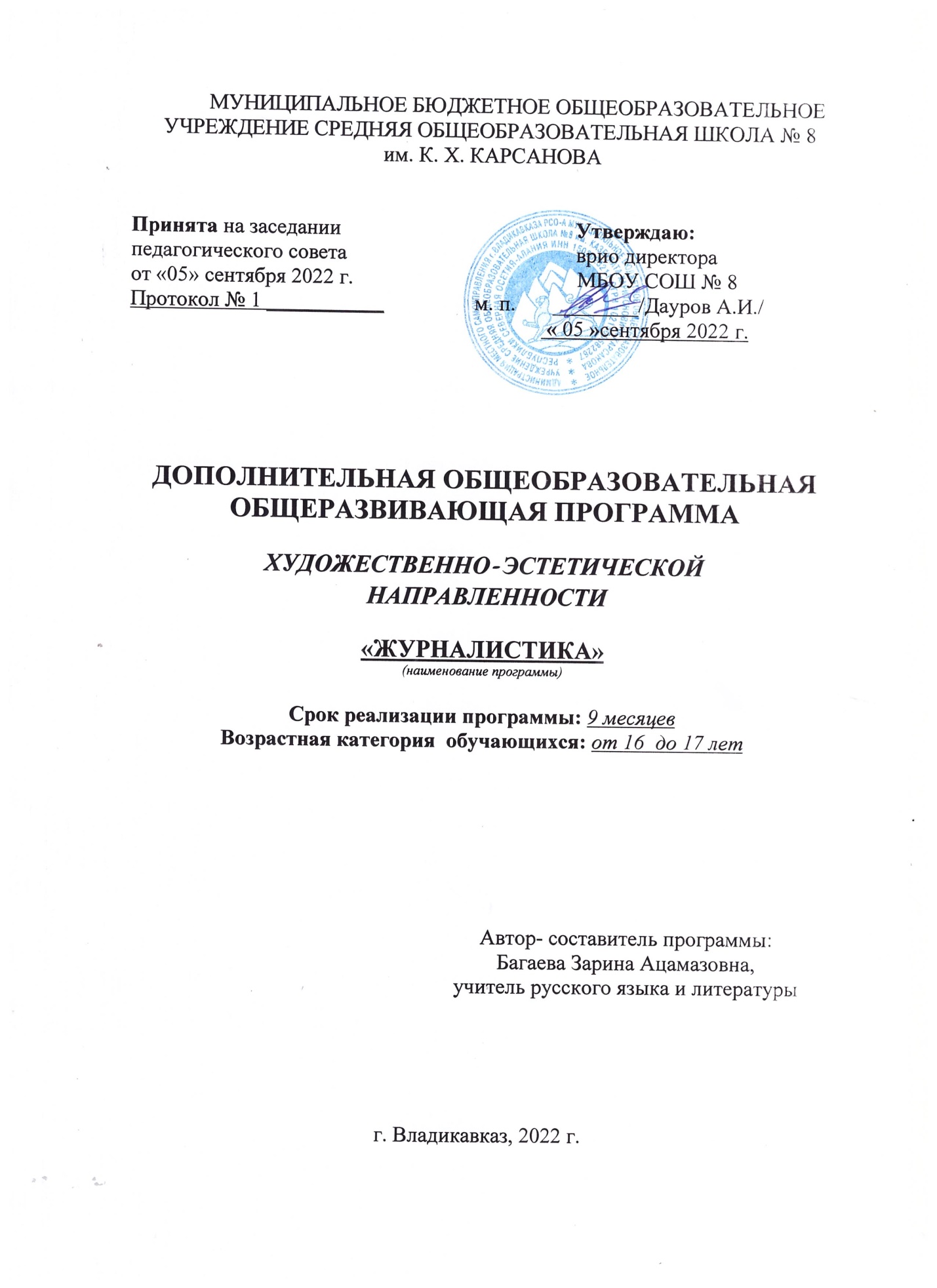                                                                                                                      СОДЕРЖАНИЕПОЯСНИТЕЛЬНАЯ ЗАПИСКА  _______________________2АКТУАЛЬНОСТЬ____________________________________2НОВИЗНА___________________________________________3ПЕДАГОГИЧЕСКАЯ ЦЕЛЕСООБРАЗНОСТЬ__________4ЦЕЛЬ И ЗАДАЧИ____________________________________4ВОЗРАСТ ОБУЧАЮЩИХСЯ_________________________5СРОК РЕАЛИЗАЦИИ ПРОГРАММЫ__________________5РЕЖИМ ЗАНЯТИЙ__________________________________5ФОРМА ОРГАНИЗАЦИИ ЗАНЯТИЙ__________________5ОЖИДАЕМЫЕ РЕЗУЛЬТАТЫ________________________6 КОНТРОЛЬ РЕЗУЛЬТАТИВНОСТИ__________________6ОТЛИЧИТЕЛЬНЫЕ ОСОБЕННОСТИ ПРОГРАММЫ___7УЧЕБНО-ТЕМАТИЧЕСКИЙ ПЛАН____________________8КАЛЕНДАРНО-ТЕМАТИЧЕСКОЕ ПЛАНИРОВАНИЕ___8СОДЕРЖАНИЕ ПРОГРАММЫ_______________________11МЕТОДИЧЕСКОЕ ОБЕСПЕЧЕНИЕ ПРОГРАММЫ____13МАТЕРИАЛЬНО-ТЕХНИЧЕСКОЕ ОСНАЩЕНИЕ ПРОГРАММЫ_______________________________________14СПИСОК ЛИТЕРАТУРЫ, РЕКОМЕНДУЕМОЙ ПЕДАГОГАМ________________________________________15СПИСОК ЛИТЕРАТУРЫ ДЛЯ ОБУЧАЮЩИХСЯ______15Стр. 1Пояснительная запискаОснованием для разработки Программы служит изменение информационной структуры общества, которое влечет за собой новые подходы к формам работы с детьми. На базе этого создана данная Программа, которая нацелена на совершенствование основных видов речевой деятельности в их единстве и взаимосвязи, подразумевает теоретическую и практическую подготовку. Данная Программа содействует тому, чтобы дети сами могли рассказать о происходящих событиях, высказаться о своем социальном и политическом окружении.        Программа имеет художественно-эстетическую направленность и нацелена на освоение журналистики как творческой деятельности, формирование её профессиональных и духовно-нравственных основ. Программа помогает подростку пробовать себя в роли корреспондента, фотографа, интервьюера на равных со взрослыми, даёт возможность быть включенным в систему массовой коммуникаций, развивать коммуникативные компетенции.      Дополнительная образовательная программа «Журналистика», составлена в соответствии  со следующими  нормативными документами:Федеральный закон Российской Федерации от 29 декабря . № 273-ФЗ "Об образовании в Российской Федерации";Примерными требованиями к программам дополнительного образования (Приложение к письму Департамента молодежной политики воспитания и социальной поддержки детей Минобрнауки России от 11.12.2006г. №06-1844);Концепция развития дополнительного образования детей до 2030 года (распоряжение Правительства РФ от 31.03.2022 N678-р);«Об утверждении санитарных правил СП 2.4.3648-20 «Санитарно-эпидемиологические требования к организациям воспитания и обучения, отдыха и оздоровления детей и молодежи» Постановление Главного государственного врача Российской Федерации от 28.09.2020 №28;Концепция развития дополнительного образования детей, утвержденная распоряжением Правительства Российской Федерации 4 сентября 2014 г. № 1726-р  (далее- Концепция)Актуальность      Актуальность данной программы обусловлена тем, что в новых социально-экономических условиях особое значение приобретает деятельность, которая наиболее полно и эффективно реализует социально-педагогический потенциал свободного времени детей, существенно 
Стр. 2расширяет традиционные направления, формы, технологии работы с детьми. Педагогические возможности различных видов содержательной деятельности, в которые включаются дети на занятиях, базируются на том, что они связаны с удовлетворением исключительно важных для детей познавательных, социальных и духовных потребностей.Деятельность обучающихся в рамках реализации данной программы, направлена не только на совершенствование основных видов речевой деятельности и развитие творческих способностей ребёнка, но и на создание продукта, имеющего значимость для других.          В рамках программы обеспечено сочетание различных видов познавательной деятельности, направленных на формирование познавательных и коммуникативных учебных действий, развитие навыков работы с информационно-коммуникационными средствами, что открывает новые возможности для поддержки интереса школьника как к индивидуальному творчеству, так и к коллективному. Особую значимость данная программа имеет для детей, проявляющих интерес к навыкам работы юного корреспондента, имеющим активную жизненную позицию, тем самым предоставляя обучающимся широкий спектр возможностей для самореализации и формирования ценностного отношения к процессу познания.         Особую значимость данная программа имеет для детей, проявляющих интерес к навыкам работы юного корреспондента, имеющим активную жизненную позицию, тем самым предоставляя обучающимся широкий спектр возможностей для самореализации и формирования ценностного отношения к процессу познания. Новизна         Новизна программы «Журналистика» состоит в том, что она создаёт условия для продуктивной творческой деятельности   школьников, поддерживает детские инициативы и способствует их осуществлению. Умения и навыки, сформированные в ходе реализации программы занятия, используются в практической деятельности: выпуске школьных газет, на уроках русского языка и литературы.            Программа направлена на развитие способности не только к правильной, но и выразительной, воздействующей на ум и чувства читателя или слушателя речи. Изучение модуля должно содействовать расширению лингвистического кругозора учащихся, воспитанию у них стилистического чутья, закреплению умений и навыков коммуникативно-целесообразного отбора единиц языка, развитию и совершенствованию способностей создавать и оценивать тексты различной стилевой принадлежности.Стр. 3Педагогическая целесообразность.            Дополнительная программа «Журналистика» реализует художественно-эстетическое направление в 10 - 11 классах. Школа после уроков — это мир творчества, проявления и раскрытия каждым ребёнком своих интересов, своих увлечений, своего «я». Ведь главное, что здесь ребёнок делает выбор, свободно проявляет свою волю, раскрывается как личность. Важно заинтересовать ребёнка занятиями после уроков, чтобы школа стала для него вторым домом.             Важнейшим средством коммуникации является слово. Возможностей у ребят выражать свои мысли, излагать свои идеи, грамотно научиться выражать чувства явно недостаточно.А между тем возрастные особенности детей позволяют в полной мере использовать свою фантазию, восприимчивость для формирования коммуникативной компетентности.           Программа «Журналистика» рассчитана на учащихся 10- 11 классов, увлекающихся литературной и художественно-творческой деятельностью, сможет помочь учащимся реализовать свои возможности в литературном творчестве, раскрыть свои таланты.Работа по данной программе поможет учащимся развивать и повышать культуру речи, научит общаться с окружающими их людьми, не оставаться равнодушными к окружающему миру и событиям, происходящим в нем. Программа нацелена на совершенствование основных видов речевой деятельности в их единстве и взаимосвязи, подразумевает теоретическую и практическую подготовку.Цель программы:          Знакомство детей с многообразием журналистских жанров, с основами издательского дела, обучение основным принципам и законам написания и редактирования публицистического, художественного и научного текстов, сделать доступным и посильным издательское дело.Для достижения цели предусматривается решение таких задач:Образовательные:- развивать природные задатки и способности, помогающие достижению успеха в данном виде деятельности;- формировать у ребят практические навыки журналистской работы: умение собирать информацию пользоваться разнообразной справочной и научной литературой;- активизировать познавательную мыслительную деятельность.Развивающие:- развивать критическое мышление;- развивать коммуникативные умения, самостоятельность при создании материала;- прививать культуру общения.Стр. 4Воспитательные:- воспитывать духовные качества личности, активную жизненную позицию;- воспитывать у учащихся потребность в устных и письменных публицистических выступлениях и прививать им необходимые для этого навыки;- развивать творческие способности школьников — осуществлять выпуск стенгазет, рукописных журналов, альманахов, оформлять альбомы, стенды.- развивать коммуникативные способности учащихся с использованием технических средств;- формировать творческие способности детей;- уметь анализировать и отбирать полученную информацию;- использовать силу воздействия массовой информации для становления духовного мира учащихся;- уметь применять полученные знания при создании школьной газеты;- формирование у обучающихся навыков информационной культуры. Использование Интернет и информационных технологий в изучение журналистики;- содействие занятости детей и подростков в свободное время;- создание собственной информационной базы, мультимедийных и печатных материалов, научных работ;- участие в акциях, конкурсах, конференциях.  Возраст обучающихсяВозраст обучающихся 16 - 17 лет.Сроки реализации программыПрограмма рассчитана на 9 месяцев обучения, на 40 академических часов   Режим занятий Занятия проводятся 1 раз в неделю, по 40 мин, процесс обучения проходит после занятий в школе.Формы организации занятий   Для сообщения основных знаний по профессии журналиста применяется классноурочная система обучения с лекциями, беседами, практическими занятиями. Важное значение имеет постоянная практическая отработка умений и навыков, причем более эффективно это делать в процессе создания газеты, когда учащиеся применяют полученные знания в комплексе: от умения написать материал в любом формате жанра до умения получить конечный продукт социального значения.Стр. 5Профессия журналиста- профессия социальная, поэтому процесс обучения строится на постоянной социальной практике. Применяются такие формы работы, как социологические опросы, создание баз данных, выпуск газеты (формы работы, 
связанные со сбором, анализом и распространением информации).Для формирования коллектива и развития коммуникативных свойств лич-
ности применяются тренинги общения, упражнения на развитие актерского мастерства, экскурсии.Ожидаемые результаты и способы определения результативностиПо окончании обучения учащиеся будут знать:- Особенности профессии журналиста, об этике поведения, о правах и 
обязанностях.- Виды информации, методы сбора информации (наблюдения, работа с 
документами, интервью, беседа, опрос, анкетирование).- Структуру текста (заголовок, смысловые части).- Основные жанры журналистики: заметка, репортаж, фоторепортаж.- Принципы оформления газеты.	Обучающиеся будут уметь:  - Анализировать источники информации.- Набирать текст на компьютере, форматировать, составлять публикацию.- Находить источники интересной информации путем наблюдения, работы с документам.- Составлять вопросы для беседы, опроса, анкетирования.- Написать газетную заметку, репортаж.- Составлять фоторепортаж.Методы определения результативности:                   педагогическое наблюдение;                   педагогический анализ;                   мониторинг познавательной деятельности. Контроль познавательной деятельности проводится в несколько этапов:Текущий контроль проводится в течении всего года, с целью определения уровня усвоения материала обучающимися и корректировки в обучающей программе.Промежуточный контроль проводится после каждой темы, или блока взаимосвязанных тем, позволяет определить уровень знаний.Итоговый контроль происходит в конце обучения.  Предметом итоговой оценки является способность обучающихся выполнять на основе всего пройденного материала задания руководителя.Стр. 6Принципы и подходы к формированию программыОсновные принципы построения программы:                     основные принципы дидактики;                     гуманизация и культуросообразность;                     целостность и вариативность;                     индивидуализация и дифференциация;                     преемственность;                     системность;                     открытость;                     творческая активность личности.           Направленность программы «Журналистика» по содержанию является рассчитана на учащихся 10-11–х классов, увлекающихся литературной и художественно-творческой деятельностью, сможет помочь учащимся реализовать свои возможности в литературном творчестве, раскрыть свои таланты.Работа по данной программе поможет учащимся развивать и повышать культуру речи, научит общаться с окружающими их людьми, не оставаться равнодушными к окружающему миру и событиям, происходящим в нем.       Отличительные особенности образовательной программы от уже существующих в этой области заключаются в том, что в процессе обучения возможно проведение корректировки сложности заданий и внесение изменений в программу, исходя из опыта детей и степени усвоения ими учебного материала.        Программа включает в себя не только изучение основных понятий журналистики, но и создание индивидуальных и коллективных журналистских проектов, а также реализуется взаимосвязь с дисциплинами школьного курса.В структуру программы входят образовательные блоки: теория, практика. В основе практической работы лежит выполнение творческих заданий.Это не обычное учебное занятие, на котором дети просто чему-то учатся, что-то узнают, это – художественно-эстетическая деятельность, требующая от ребенка положительного эмоционального отношения, желания создать оригинальный творческий «продукт».Один из наиболее важных принципов занятий – связь обучения с жизнью. Это значит, что вся творческая деятельность должна опираться на впечатления, полученные ребенком от действительности. Важным принципом является принцип наглядности.Стр. 7Учебно-тематический планКАЛЕНДАРНО-ТЕМАТИЧЕСКОЕ ПЛАНИРОВАНИЕ ЗАНЯТИЙСодержание программы1. Введение (7 часов)Теория (4 часа). Профессия журналист. Этика поведения журналиста. Понятие
информации. Виды средств массовой информации (СМИ). 
Права и обязанности журналиста при сборе и распространении
 информации. Экскурсия в редакцию газеты «Новый Луч».Практика (3 часа).Анализ видов информации. Анализ средств массовой информации. 
Практические навыки журналиста – навыки работы за компьютером (текстовый редактор Microsoft Office 
Word, Microsoft Office Publisher: набор текста, форматирование, 
размещение текста в публикациях различного формата).2. Школьная пресса (3 часов)Теория (2 часа).Достоинства и недостатки_школьной прессы. Обзор школьной печати. Содержание школьной газеты. Источники информации.Практика (1 час).Сбор   возможной   информации   для   очередного   номера   газеты «Виртуальная школа».3. Номер газеты (7 часов)Теория (2 часов).Формат и объем издания. Название и его оформление. Деление газетной
 полосы на колонки. Размещение заголовков. Выбор шрифтов. Средства
 выделения в тексте. Роль и функции фотоиллюстраций, рисунков.Стр. 11Практика (5 часов). Анализ периодических изданий. Подбор и оформление названий к
 отвлеченным текстам. Оформление заголовка статьи. Размещение
 материала в газете. Набор текста разным шрифтом (с выделением
 основной мысли). Подбор иллюстраций к статье. Оформление 
полученных результатов для газеты «Виртуальная школа».4. Самостоятельное оформление (2 часа)Практика (2 часа)Самостоятельное оформление своей  статьи для газеты «Виртуальная школа».5. Журналистский текст (8 часов)Теория (3 часа).Как расположить к себе людей. Методы сбора информации: наблюдение, работа с документами, беседа, опрос, анкетирование. Структура текста:
 заголовок, смысловые части, иллюстрации.Практика (5 часов).Подготовка материала для газеты на основе наблюдения, работы с 
документацией. Составление вопросов для интервью, беседы, опроса. 
Поиск и анализ анкет и их результатов в периодической печати. 
Составление анкеты с последующим анкетированием одноклассников. 
Обработка результатов. Оформление полученных результатов для газеты
 «Виртуальная школа».6. Самостоятельный сбор информации (2 часа)Практика (2 часа)Самостоятельный сбор информации на заданную тему (по выбору 
учащегося). Обработка информации, оформление статьи.7. Основные жанры журналистики (8 часов)Теория (4 часа).Основные жанры журналистики: заметка, репортаж, фоторепортаж.Практика (4 часа). Анализ заметок, репортажей, периодической печати. Фоторепортаж, его
 особенности. Составление своей заметки, репортажа. Фоторепортаж на 
заданную тему. Оформление полученных результатов для газеты
Стр. 12 «Виртуальная школа».8. Создание материала определенного жанра (по выбору учащегося)
 (3 часа)Практика (3 часа).Самостоятельный выпуск газеты на основе набранного материала. Методическое обеспечение программы
В процессе обучения по данной образовательной программе используются следующие основные методы и формы обучения: объяснительно-иллюстративный: беседа, рассказ, лекция; репродуктивный: практические занятия; интерактивный: деловые, ролевые игры, экскурсии; проблемно-поисковый: анализ конкретных ситуаций; игровой: соревнование, дидактические игры; в воспитании - методы формирования сознания личности, методы организации деятельности формирования опыта общественного поведения, методы стимулирования поведения и деятельности.Методическое обеспечение по данной образовательной программе включает в себя следующие компоненты:1.                 методические разработки и конспекты занятий на темы:2.                 дидактический и раздаточный материалы:3.                 описание практических работ:                     создание ситуации выбора ;                     уроки творчества (составление сценария выступлений, викторин, изготовление наглядных пособий, поделок-сувениров);                     выпуск собственной газеты;                     фоторепортаж.4.                 комплект психолого-педагогической диагностики:                     психологические методики на развитие личности;5.                 система средств обучения:                     телевизор, видеомагнитофон, магнитофон;                     интерактивная доска;                     компьютер;                     старинные газеты, фотографии, заметки, письма;                     обучающие видеофильмы;                     медицинская аптечка;                     медиа-проектор.Стр. 13Материально-техническое оснащение программыДля реализации программы имеется кабинет, оснащенный стульями и столами, игровое место, место для проведения физических упражнений, шкаф для хранения методических и дидактических материалов, а так же помещение  хорошо проветриваемое и с хорошей освещённостью, что соответствует требованиям:  «Об утверждении санитарных правил СП 2.4.3648-20 «Санитарно-эпидемиологические требования к организациям воспитания и обучения, отдыха и оздоровления детей и молодежи» Постановление Главного государственного врача Российской Федерации от 28.09.2020 №28;Список использованной литературы: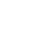 1.               Афанасьев М.Г. Вопросы журналистики. – М.: Высшая школа.1987.2.               Волков И.П. Приобщение школьников к творчеству: из опыта работы. -М.: Просвещение, 2002.3.               Выготский Л.С. Воображение и творчество в детском возрасте. - 2-е изд. - М., 1998.4.               Джон Кин. Средства массовой информации и демократия. М., 1994.5.               Кеворков В.В. Рекламный текст. М., 1996.6.               Кожина М.Н. Стилистика русского языка. -М., 19837.               Л.И. Маленкова. Человековедение. М., 1993.8.               Литературная энциклопедия терминов и понятий/ Гл. ред. и сост. А.Н. Николюкин. - М., 20019.               Никодеми Г.Б. Школа рисунка / пер. Г.Семеновой. – М.: ЭКСМО-Пресс, 2001.10.          Острогорский А.Я. Живое слово: книга для изучения русского языка. – М.: Просвещение, 1996.11.          Правовое поле журналиста. Справочник. М., 1971.12.          Работа современного репортера. МГУ им. М.В. Ломоносова, 1996.13.          Розенталь Д.Э. А как лучше сказать? – М., 1988.14.          Розенталь Д.Э., Голуб И.Б. Занимательная стилистика. – М., 1988.15.          Розенталь Д.Э. Практическая стилистика русского языка. М., 1974.16.          Система средств массовой информации России. МГУ им. М.В. Ломоносова, 1996, факультет журналистики / Под ред. проф. Я.Н. Засурского.17.          Сопер П.Л. Основы искусства речи. – М., 1992.18.          Шкопоров Н.Б. Как психологически правильно брать интервью. М.,1990.Стр. 14Список литературы, рекомендуемой  педагогам:1. Балаш А.В.Техника оформления газетной полосы. Минск,1977.2. Богданова Р.У. Проектирование и реализация программы «Свободное время детей и учащейся молодежи».Направление «Организация ОДОД в школе»:Методические материалы. СПб.:информатизация образования, 2002.3. Буйлова Л.Н., Кленова Н.В. Как организовать дополнительное образование в школе? Практическое пособие. М.:АРКТИ, 2005.4. «Воспитание искусством». Сборник Министерства образования РФ. СПб, 2006.5. «Время созидать». Сборник Министерства образования РФ. СПб, 2003.6. Георгиев Д.Режиссура газеты. М.:1979.7. Есин Б.И., Кузнецов И.В.Триста лет отечественной журналистики (1702-2002). М.:2002.8. Зубрилова Н.А. Дополнительное образование и воспитание детей в Санкт-Петербурге на рубеже XX-XXI вв.СПб., 2003.9. Курдюкова Л.А.Выпуск газеты: технология издания. Учебное пособие. Балашиха,2008.10. Ныркова Л.Н.Как делается газета. М.:1998.Список литературы для обучающихся:1. Кожина М.Н. Стилистика русского языка. -М., 1983.2. Литературная энциклопедия терминов и понятий/ Гл. ред. и сост. А.Н. Николюкин. - М., 2001.3. Розенталь Д.Э. А как лучше сказать? – М., 1988.4. Розенталь Д.Э., Голуб И.Б. Занимательная стилистика. – М., 1988.5.  «Воспитание искусством». Сборник Министерства образования РФ. СПб, 2006.6. «Время созидать». Сборник Министерства образования РФ. СПб, 2003.7. Зубрилова Н.А. Дополнительное образование и воспитание детей в Санкт-Петербурге на рубеже XX-XXI вв.СПб.: 2003 .8. Ожегов В. Словарь русского языка.9. Сборник «История русской журналистики». М.: 1986.10. Справочник журналиста. М.: 1995.Стр. 15№ п/пНазвание разделовТеорияПрактикаВсего1Журналистика как вид деятельности и профессия. 4372Школьная пресса2133Номер газеты2574Самостоятельное оформление своей статьи-225Журналистский текст3586Самостоятельный сбор информации на заданную тему (по выбору учащегося)-227Основные жанры журналистики4488Создание материала определенного жанра (по выбору учащегося)-33Итого152540№ п/пНазвание разделов и темОбщее количество часовТеорияПрактикаЖурналистика как вид деятельности и профессияЖурналистика как вид деятельности и профессияЖурналистика как вид деятельности и профессияЖурналистика как вид деятельности и профессияЖурналистика как вид деятельности и профессия1.Вводное занятие.Знакомство. Разговор о журналистике.11-2.Профессия – журналист. Разговор о профессии и о журналистах.Знакомство с биографиями и творчеством журналистов.11-3.Этика поведения журналиста. Этичное и неэтичноеповедение журналиста по отношению к коллегам, читателю.Правда и выдумка.11-4.Что такое авторское право.1-15.Стр. 8Понятие информации. Типы информации: факты, мнения, слухи, фантазия.1-16.Виды СМИ: Функции, подача информации, редакция. Газета. Интернет- портал. Радио и ТВ1-17.Права и обязанности журналиста при сборе и распространении информации.11-Школьная прессаШкольная прессаШкольная прессаШкольная прессаШкольная пресса8.Школьная пресса: достоинства и недостатки. Беседа.11-9.Обзор школьной печати. Содержание школьной газеты.1-110.Источники информации.11-Номер газетыНомер газетыНомер газетыНомер газетыНомер газеты11.Формат и объем издания. Логотип. Деление газетной полосы на колонки.1-112.Текст на полосе.Размещение заголовков. Выбор шрифтов. Средства выделения в тексте.11-13.Оформление заголовка статьи.Размещение материала в газете.1-114.Анализ шрифтового разнообразия в периодических изданиях шрифтом.1115.Роль и функции фотоиллюстраций, рисунков, инфографики.1116.Работа с фотографией.1-117.Итоговое занятие по дизайну газеты. Игра«Редколлегия журнала». Создание дизайна и концепции тематического журнала (по выбору учащегося).1-1Самостоятельное оформление своей статьиСамостоятельное оформление своей статьиСамостоятельное оформление своей статьиСамостоятельное оформление своей статьиСамостоятельное оформление своей статьи18.Самостоятельное оформление своей статьи для газеты«Виртуальная школа»1-119.Самостоятельное оформление своей статьи для газеты«Виртуальная школа»1-1Журналистский текстЖурналистский текстЖурналистский текстЖурналистский текстЖурналистский текст20.Психология общения.Тренинг для раскрепощения (с использованием игр).1-121.Структура текста: заголовок, смысловые части, иллюстрации.11-22.Правила оформления публикации в газету11-23.Методы сбора информации: наблюдение, работа с документами, беседа, опрос, анкетирование.11-24.Стр. 9Как составить вопросы для интервью, беседы, опроса. Чем отличаются эти вопросы. На что стоит обратить внимание.1-125.Встреча с интересным человеком.Подготовка мини- интервью.1-126.Поиск и анализ анкет и их результатов в периодической печати.1-127.Оформление полученных результатов для газеты «Виртуальная школа».1-1Самостоятельный сбор информации на заданную тему (по выбору учащегося)Самостоятельный сбор информации на заданную тему (по выбору учащегося)Самостоятельный сбор информации на заданную тему (по выбору учащегося)Самостоятельный сбор информации на заданную тему (по выбору учащегося)Самостоятельный сбор информации на заданную тему (по выбору учащегося)28.Самостоятельный сбор информации на заданную тему (по выбору учащегося). Обсуждение процесса сбора информации и возникших трудностей.1-129.Обработка информации, оформление материала. Выбор формы.1-1Основные жанры журналистикиОсновные жанры журналистикиОсновные жанры журналистикиОсновные жанры журналистикиОсновные жанры журналистики30.Основные жанры журналистики: информационные, аналитические, художественно- публицистические.11-31.Информационные жанры журналистики: заметка, расширенная информация, отчет, репортаж, интервью, анонс.11-32.Методы описания действительности в расширенной информации и заметке: свершившееся событие, свершающееся событие, запланированное событие, закономерно случающееся событие.1-133.Аналитические жанры журналистики: корреспонденция, статья, очерк, соц- опрос, отзыв, рецензия.11-34.Анализ статьи, очерка. Учимся писать отзыв.1-135.Художественно- публицистические жанры журналистики: эссе, зарисовка, история, игра, анекдот. Вымысел в тексте журналиста.11-36.Встреча с интересным человеком.Подготовка портретного очерка или зарисовки.1-137.Итоговое занятие по теме «Жанры журналистики».Обобщение информации.Презентация своих текстов. Обсуждение возникших проблем при подготовки текстов в разных жанрах.1-1Стр. 10Создание материала определенного жанра (по выбору учащегося)Стр. 10Создание материала определенного жанра (по выбору учащегося)Стр. 10Создание материала определенного жанра (по выбору учащегося)Стр. 10Создание материала определенного жанра (по выбору учащегося)Стр. 10Создание материала определенного жанра (по выбору учащегося)38.Экскурсия. Подготовка репортажа. Оформление полученных результатов для газеты «Виртуальная выставка»1-139.Подготовка проблемной статьи (тема по выбору учащегося).Оформление полученных результатов для газеты «Виртуальная школа».1-140.Подготовка материалов для тематической полосы (тема по выбору учащегося).1-1ИТОГО:401525